HƯỚNG DẪN SỬ DỤNG S3 STORAGETài liệu hướng dẫn đăng ký sử dụng dịch vụ S3 và thanh toán nhằm giúp bạn dễ dàng lựa chọn và chủ động thanh toán, gia hạn dịch vụTrong quá trình thực hiện nếu bạn gặp khó khăn trong quá trình thao tác hoặc thực hiện, bạn hãy liên hệ ngay với VinaCIS Corporation với 2 kênh.Hotline: 0938 398 278/ 0911 385 775Email: ticket@vinacis.com ĐĂNG KÝ TÀI KHOẢNBước 1: Đăng ký tài khoản Truy cập: https://storage.com.vn/dang-ky.html - Click vào Đăng ký - Điền các thông tin như popup hiện ra, sau khi điền đầy đủ thông tin, click vào “Tạo tài khoản” để hoàn tất.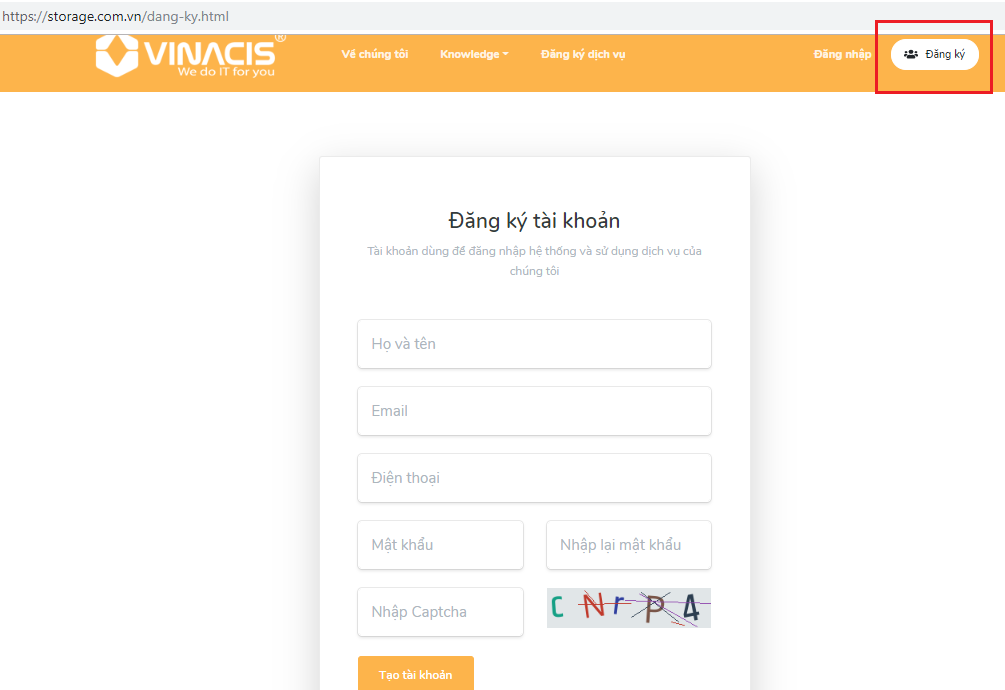 Bước 2: Đăng nhập tài khoảnSau khi đăng ký thành công, bạn click vào nút Đăng nhập và nhập thông tin vừa đăng ký thành công.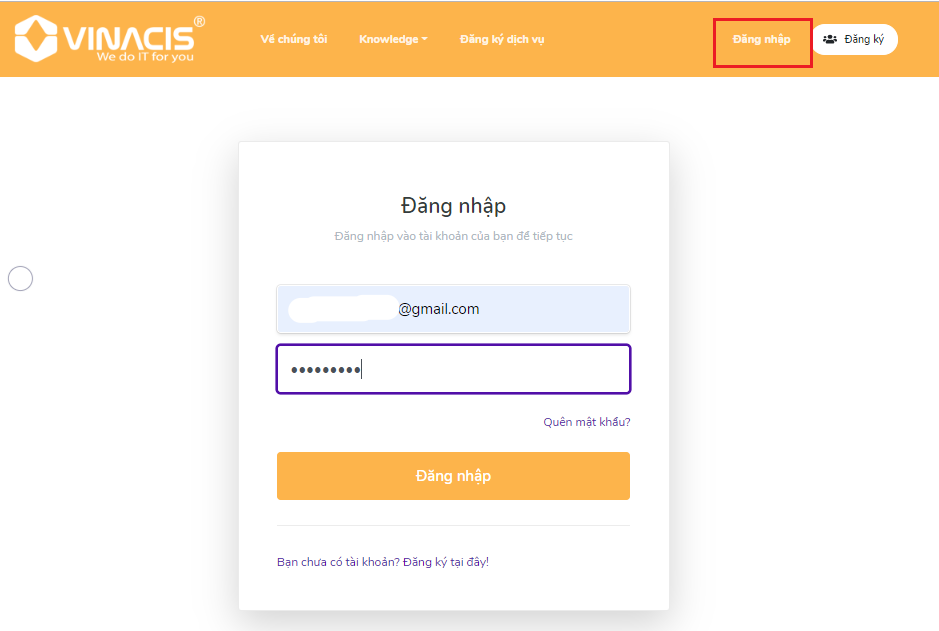 TẠO GÓI DỊCH VỤBước 1: Đăng ký gói dịch vụKhi đăng nhập thành công sẽ hiện giao diện bạn như hình bên dưới, bạn click vào “Danh sách các gói”. 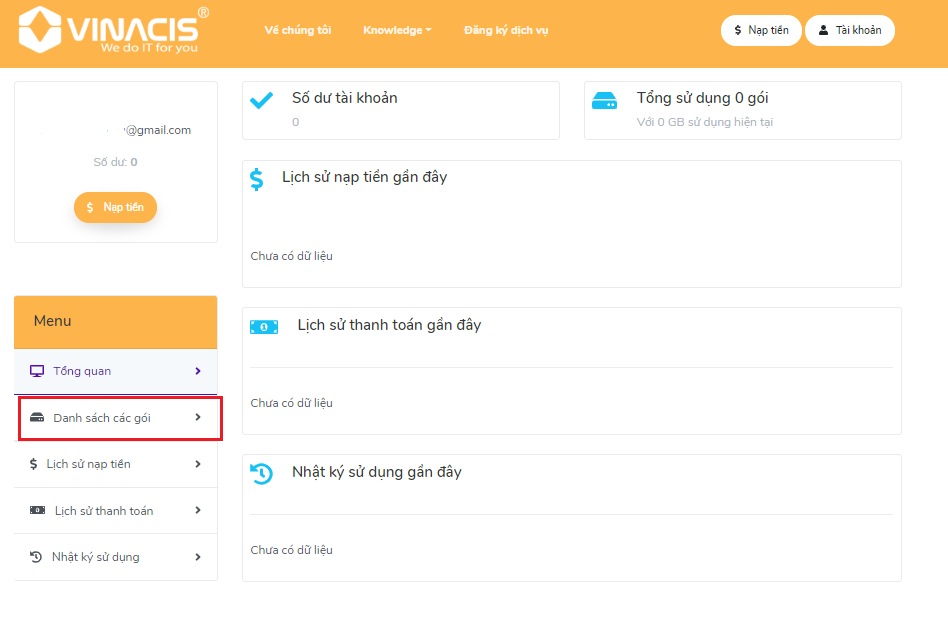 Nếu không có thông tin thì nhìn bên phải, bạn click vào “Tài khoản”/ Tổng quan sẽ hiện ra giao diện để tạo gói dịch vụ.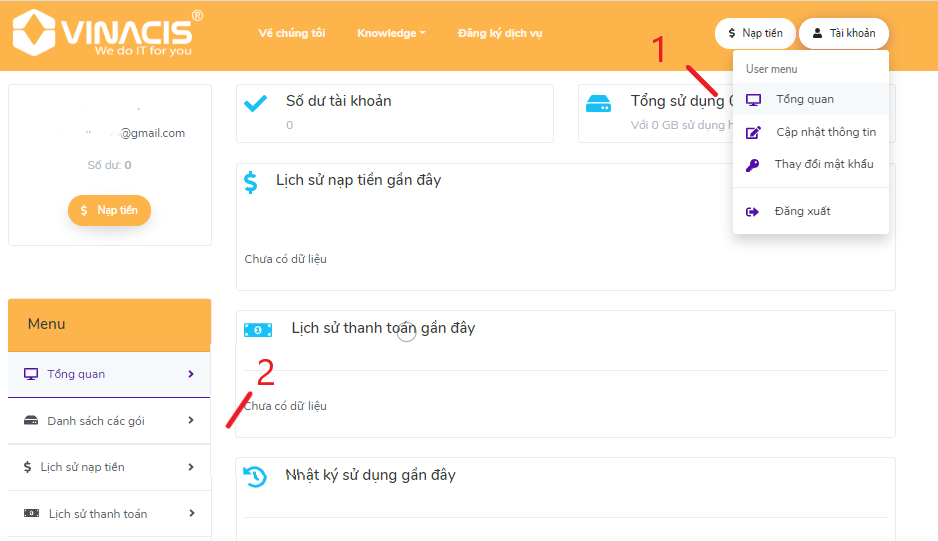 Bước 2: Tạo gói dịch vụKhi bạn chọn danh sách các gói, sẽ không hiện lên các gói dịch vụ sẵn mà bạn phải thêm mới bằng cách: Từ giao diện trên, bạn click vào “Thêm mới” sẽ xuất hiện giao diện như hình bên, bạn có thể chọn hình thức sử dụng gói cố định và gói không giới hạn. 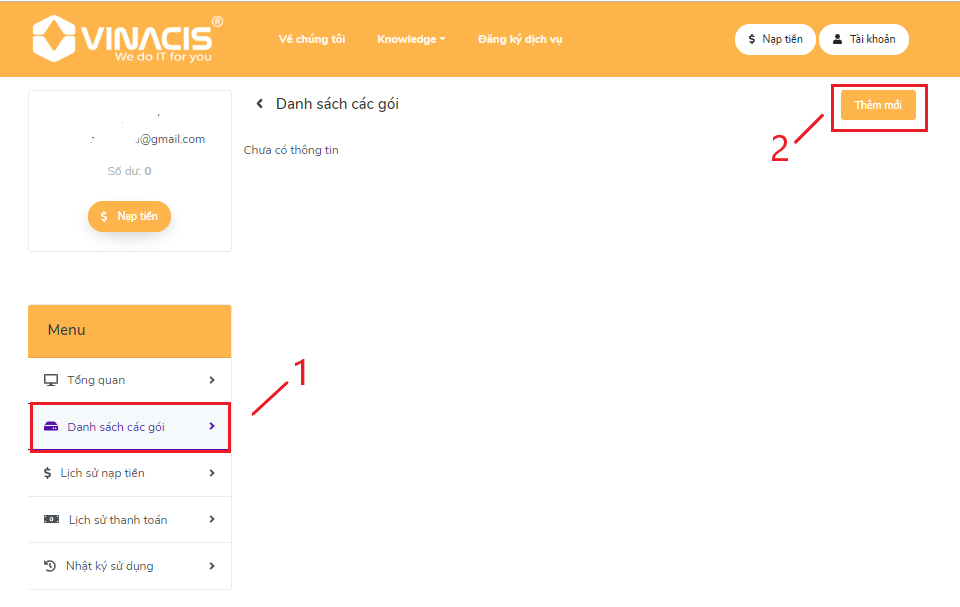 Chọn dung lượng cần sử dụng, sau đó Click và “Tạo gói”, sau đó xác nhận thông tin đã chọn. Ở đây, mình sẽ chọn mẫu là “Gói lưu trữ không giới hạn” và click “Tạo gói”.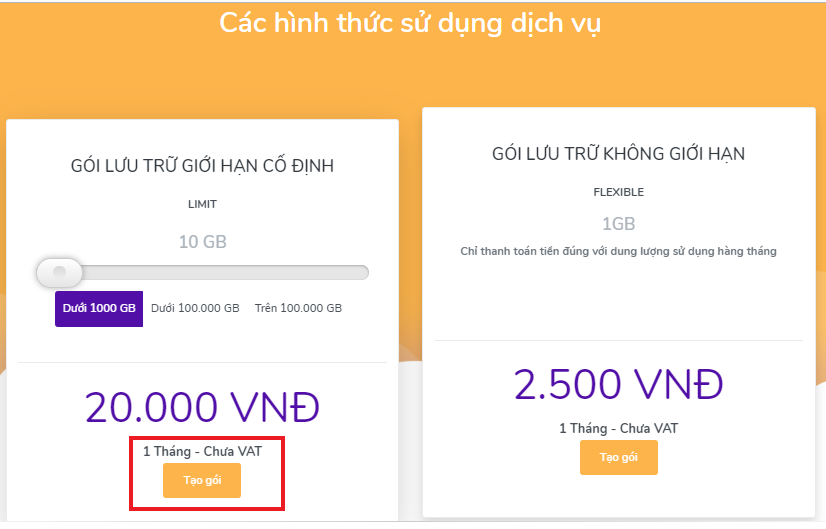 Sau khi bạn chọn gói dịch vụ theo nhu cầu, sẽ hiện lên bảng “Xác nhận dịch vụ”, bạn click vào ô “Đồng ý”.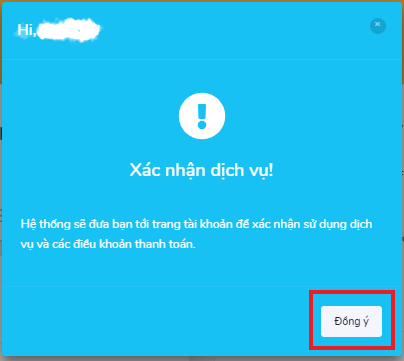 Bước 3: Xác nhận dịch vụSau khi xác nhận tạo gói, sẽ xuất hiện gói bạn đã tạo thành công. Tại bước này, ngoài việc xác nhận gói dịch vụ bạn đã lựa chọn trước đó, bạn có thể:Thay đổi hình thức sử dụng: từ Limit sang Flexible hoặc ngược lạiHủy hình thức này: Để chuyển sang hình thức sử dụng khácTHANH TOÁNNgay sau đăng ký thành công bạn đăng nhập vào hệ thống, bạn bắt đầu thanh toán sử dụng dịch vụ theo hướng dẫn.Về cách nạp tiền sẽ có 2 cách để bạn lựa chọn: Bạn click vào ô “NẠP TIỀN như hình bên dưới.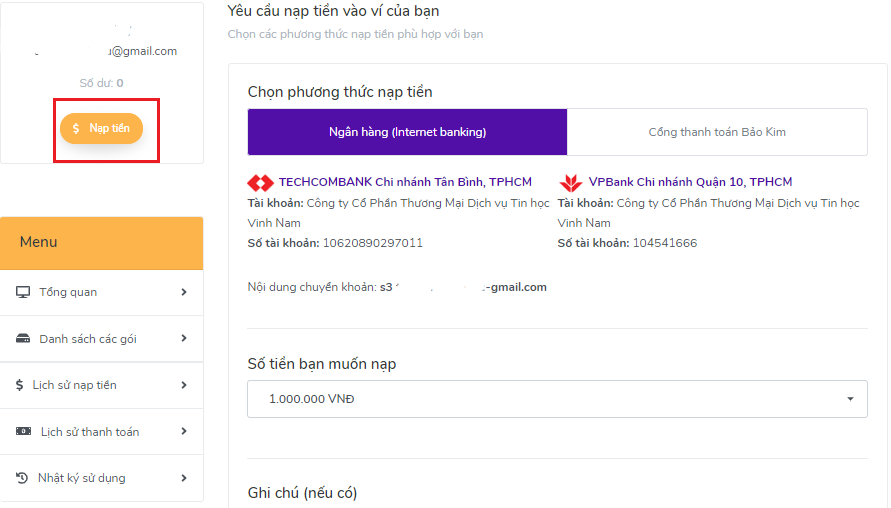 Hoặc click vào ô “NẠP TIỀN” ở khung bên trên kế bên “Tài khoản” thì vẫn sẽ hiện ra giao diện thanh toán như trên.S3 có các mức thanh toán khác nhau, thấp nhấp là 100.000 VNĐ. Số tiền này sẽ nạp vào tài khoản của bạn (hay còn gọi là ví) vừa dần theo chi phí thực tế mà bạn đã đăng ký sử dụng trước đó. Bạn nên thanh toán số tiền nhiều hơn chi phí gói dịch vụ bạn đã lựa chọn. Ví dụ, với gói dịch vụ trước đó bạn cần thanh toán là 297.000 VNĐ, thì bạn nên thanh toán từ 500.000 VNĐ hoặc hơn. Nếu nạp ít hơn hoặc bằng gói dịch vụ, bạn sẽ phải thanh toán thường xuyên khi đó sẽ mất thời gian quý báu của bạn.Tại bước thanh toán này, bạn có 2 lựa chọn thanh toán qua Internet Banking như bên dưới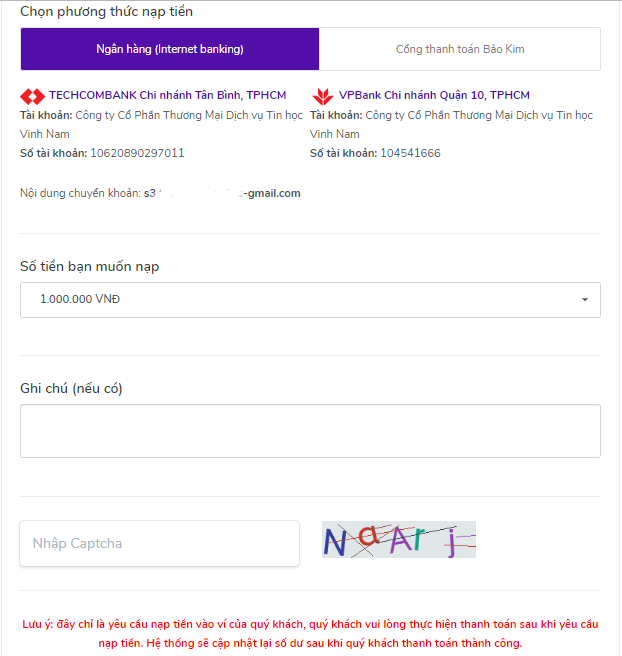 TÀI KHOẢN: CÔNG TY CỔ PHẦN THƯƠNG MẠI DỊCH VỤ TIN HỌC VINH NAM TECHCOMBANK Chi nhánh Tân Bình, TPHCM 
Số tài khoản: 10620890297011
 VPBank Chi nhánh Quận 10, TPHCM 
Số tài khoản: 104541666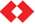 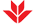 TÊN TÀI KHOẢN: CÔNG TY TNHH EXANgân hàng VPBank- CN Sài Gòn- PGD Quận 10Số tài khoản: 140256967Ngân hàng VietcomBank – CN Tân ĐịnhSố tài khoản: 0371000404467Nhập mã xác nhận và click vào Yêu cầu nạp tiền để hoàn tất thực hiện thanh toán. Hệ thống sẽ tự động cập nhật lại số dư sau khi quý khách thanh toán thành công.Kéo xuống dưới click vào “Yêu cầu thanh toán”Sau đó bạn thực hiện chuyển khoản cho 1 trong 2 tài khoản trên, khi bộ phận đơn hàng của chúng tôi nhận được thanh toán, sẽ kích hoạt dịch vụ cho bạn.Sau đó khách hàng sẽ nhận email xác nhận đã thanh toán thành công.Bạn check trên giao sẽ thấy số dư tài khoản số tiền vừa thanh toánLưu ý: Các thao tác tạo và thanh toán bạn đều nhận được email thông báo trạng tháiCÀI ĐẶT DỊCH VỤ S3 STORAGESau khi thanh đăng ký và thanh toán thành công, thao tác theo một số thao tác để sử dụng dịch vụ S3 Storage như sau:Bước 1: Download phần mềm S3 BrowserLên trình duyệt tìm từ khóa “S3 browser download”. Khi bạn ra giao diện, chỉ click vào “Download” → Không Download “Download from Amazon S3”Sau khi download xong, bạn click vào để cài đặt ứng dụng trên máy tính của mình.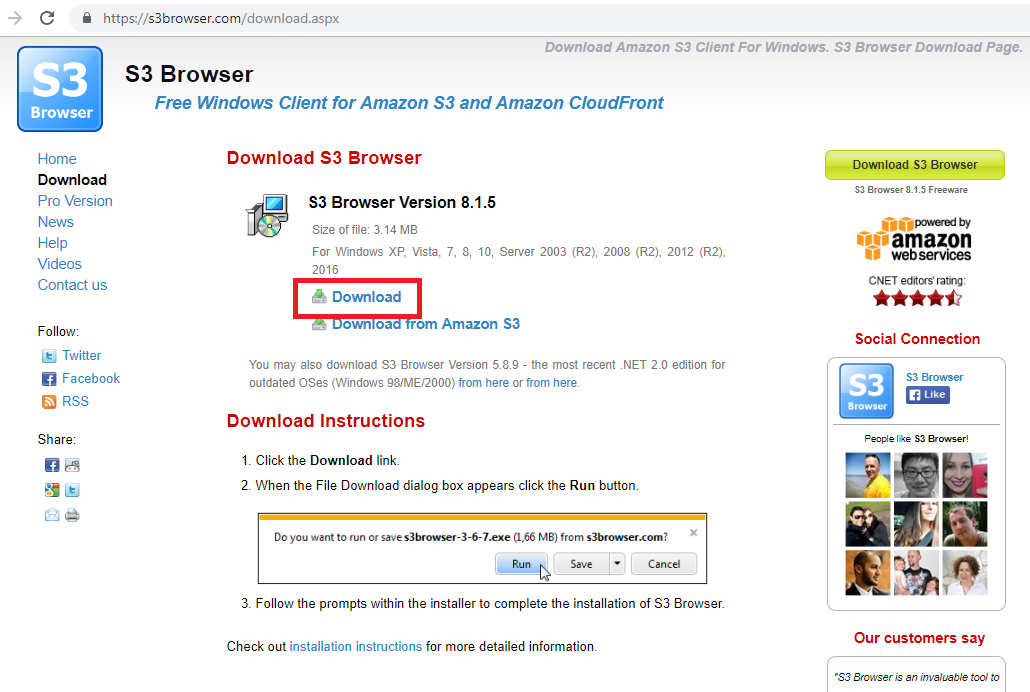 Bước 2: Kích hoạt gói dịch vụ Trên https://storage.com.vn gói dịch vụ của bạn đã tạo, nhưng chưa được kích hoạt, bạn thấy gói đang trạng thái “Pending”, giờ bạn click vào “Kích hoạt ngay” để kích hoạt tài khoản xuất hiện thông tin gói đã kích hoạt thành công.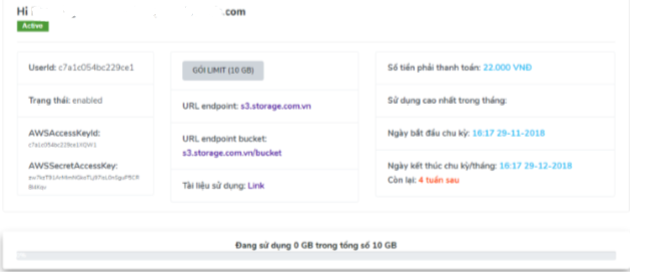 Bước 3: Tạo tài khoản trên S3 BrowserTừ ứng dụng chọn Accounts/Add new accounts, sau đó điền thông tin như hình bên dướiAccount Name: Đặt tên tài khoản dịch vụAccount Type: Chọn S3 Compatible StorageREST Endpoint: Đánh s3.storage.com.vnAccess Key ID: Lấy thông tin trên web, chọn trong gói bạn đã tạoSerrect Access Key: Lấy thông tin trên web, chọn trong gói bạn đã tạoSau đó click vào Add new accountCheck lại trên S3 Browser sẽ thấy tài khoản vừa tạo ra là Cty ABC.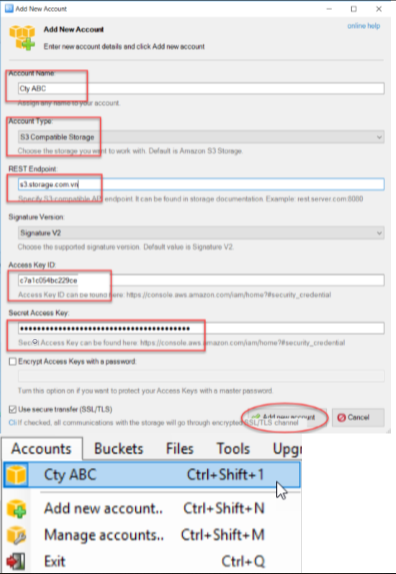 Bước 4: Tạo Bucket:Khi tại khoản đã được tạo thành công, thì biểu tượng New bucket sẽ xuất hiện màu xanhClick vào để khởi tạo Bucket trên StorageĐặt tên và click “Create new bucket”Lưu ý: Backet name không được viết chữ hoa và phải viết liền với nhau.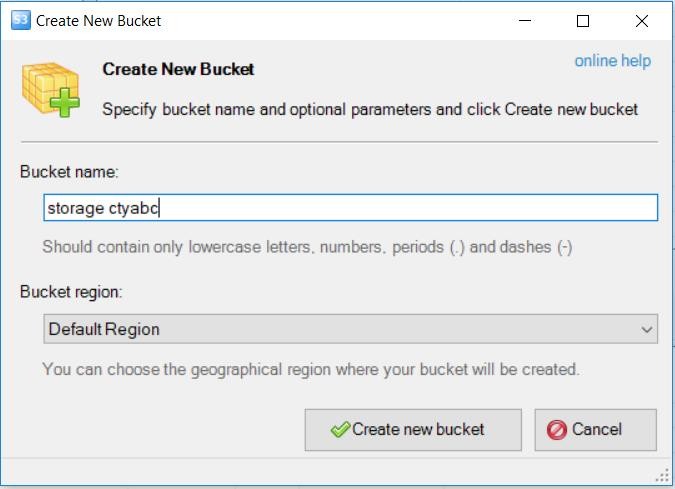 Bước 5: Tạo thêm Folder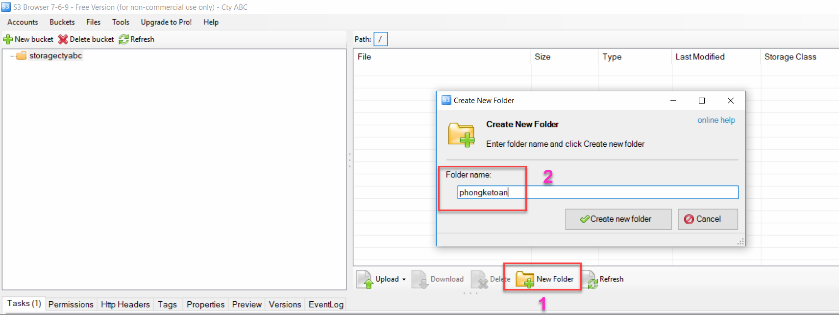 Bước 6: Uploads/Download dữ liệuUpload Folder (s)Upload File (s)Bạn lựa chọn dữ liệu cần Upload để đưa lên Storage. Hình thức Download cũng tương tự, bạn chọn trực tiếp dữ liệu cần Download để download về máy của mình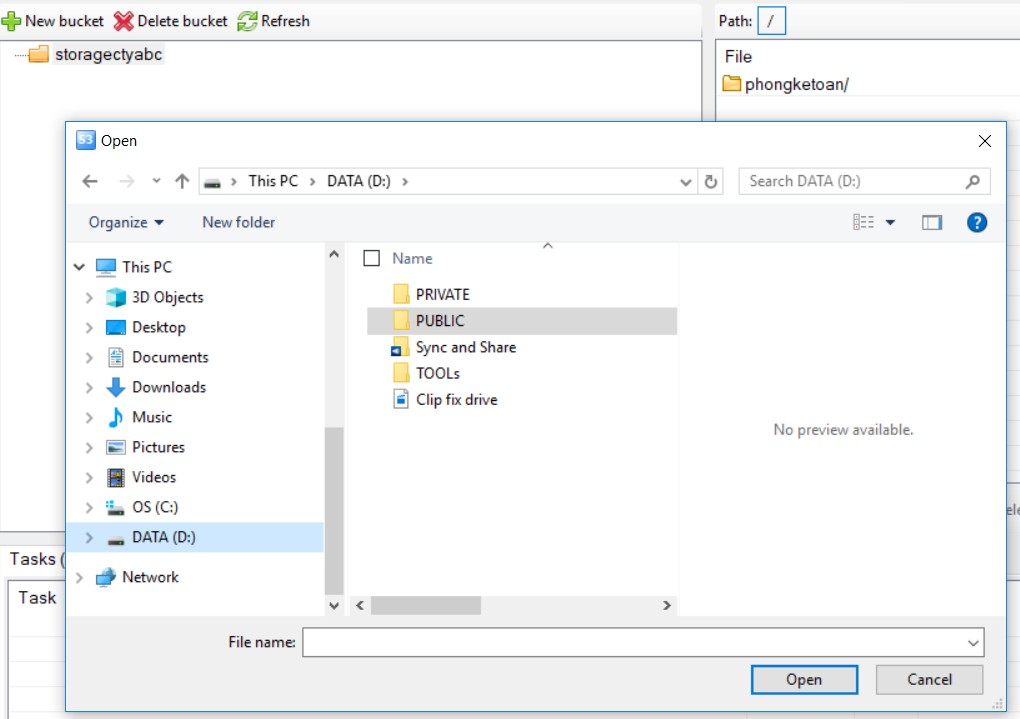 Bước 7: Thao tác các tính năng trên Files/FoldersKhi muốn thực hiện thao tác copy, move … Chọn Files/Folders cần thao tác click phải và chọn tác vụ cần thực hiện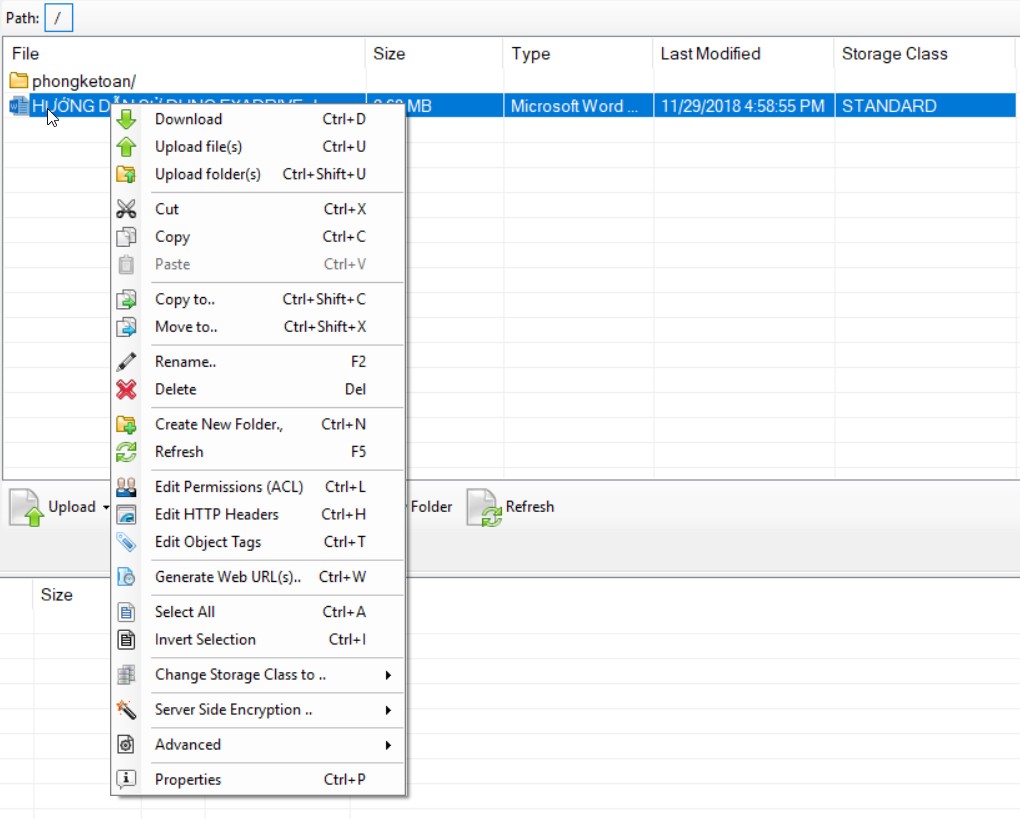 Bước 8: Set quyền cho Files/FoldersChọn files/folders cần set quyềnClick chọn PermissionsLựa chọn các quyềnPublic hoặc Private cho Files/FoldersApply các files/folders conApply changes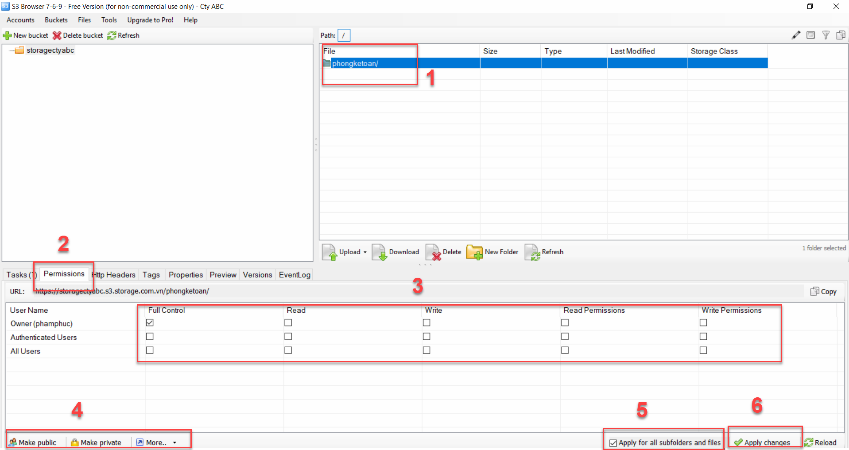 THỐNG KÊ BÁO CÁOVới giao diện quản lý đơn giản, tập trung toàn bộ trên giao diện web-page, bạn có thể xem được quá trình sử dụng dịch vụ Storage như:Danh sách gói dịch vụSố tiền hiện đang có trong tài khoảnLịch sử nạp tiềnLịch sử thanh toánXem chi tiết sử dụng của từng gói storage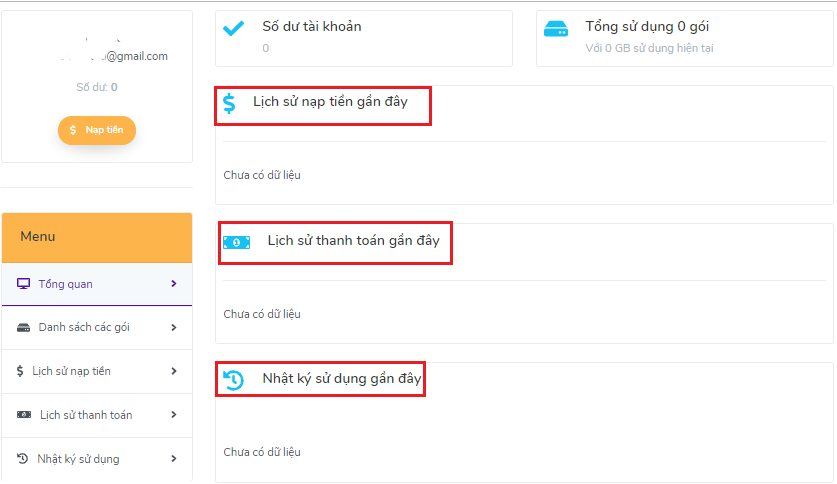 LIÊN HỆNếu bạn cần hỗ trợ, vui lòng liên hệVinaCIS CorporationUp Co-working Space268 Lý Thường Kiệt, Phường 14, Quận 10, HCM (ĐH Bách Khoa)Email: ticket@vinacis.com Hotline: 0938 298 278/ 0911 385 775Website: https://storage.com.vn/